РЕШЕНИЕРассмотрев проект решения о внесении изменений в Решение Городской Думы Петропавловск-Камчатского городского округа от 06.05.2013 № 71-нд «О порядке предоставления жилых помещений муниципального специализированного жилищного фонда в Петропавловск-Камчатском городском округе», внесенный Главой Петропавловск-Камчатского городского округа Иваненко В.Ю.,
в соответствии со статьей 28 Устава Петропавловск-Камчатского городского округа Городская Дума Петропавловск-Камчатского городского округа РЕШИЛА:1. Принять Решение о внесении изменений в Решение Городской Думы Петропавловск-Камчатского городского округа от 06.05.2013 № 71-нд «О порядке предоставления жилых помещений муниципального специализированного жилищного фонда в Петропавловск-Камчатском городском округе».2. Направить принятое Решение Главе Петропавловск-Камчатского городского округа для подписания и обнародования.РЕШЕНИЕот 16.05.2018 № 62-ндО внесении изменений в Решение Городской Думы Петропавловск-Камчатского городского округа от 06.05.2013 № 71-нд «О порядке предоставления жилых помещений муниципального специализированного жилищного фонда в Петропавловск-Камчатском городском округе»Принято Городской Думой Петропавловск-Камчатского городского округа(решение от 16.05.2018 № 174-р)1. В пункте 1.8:1) в абзаце первом слова «Комитет по управлению жилищным фондом администрации Петропавловск-Камчатского городского округа (далее – Комитет)»
заменить словами «Управление коммунального хозяйства и жилищного фонда администрации Петропавловск-Камчатского городского округа (далее – Управление)»;2) в абзаце втором подпункта 1.8.1 слово «Комитета» заменить словом «Управления»;3) в абзаце втором подпункта 1.8.2 слово «Комитета» заменить словом «Управления».2. В пункте 1.10 слово «Комитет» заменить словом «Управление».3. В пункте 1.11 слово «Комитетом» заменить словом «Управлением».4. В пункте 1.12:1) в абзаце первом слово «Комитета» заменить словом «Управления»;2) в абзаце втором слово «Комитетом» заменить словом «Управлением».5. В абзаце первом пункта 1.15 слово «Комитета» заменить словом «Управления».6. В пункте 3.6:1) в абзаце двенадцатом слово «Комитет» заменить словом «Управление»;2) в абзаце семнадцатом слово «Комитет» заменить словом «Управление».7. Приложение изложить в редакции согласно приложению к настоящему Решению.8. Настоящее Решение вступает в силу после дня его официального опубликования и распространяется на правоотношения, возникшие со дня 
государственной регистрации изменений в учредительные документы Управления коммунального хозяйства и жилищного фонда администрации Петропавловск-Камчатского городского округа.Приложениек Решению Городской ДумыПетропавловск-Камчатскогогородского округаот 16.05.2018 № 62-нд «Приложениек Решению Городской ДумыПетропавловск-Камчатскогогородского округаот 06.05.2013 № 71-нд «О порядке предоставления жилыхпомещений муниципального специализированногожилищного фонда вПетропавловск-Камчатскомгородском округе»Форма учета граждан, нуждающихся в предоставлении жилых помещений специализированного жилищного фондаГраждане, нуждающиеся в предоставлении _____________________________________________________________________________________(вид жилых помещений специализированного жилищного фонда Петропавловск-Камчатского городского округа)<*> одновременно является номером дела, которое формируется сотрудниками Управления на гражданина, поставленного на учет граждан, нуждающихся в предоставлении жилого помещения муниципального специализированного жилищного фонда;<**> указывается реквизиты приказа Управления и причина снятия с учета.».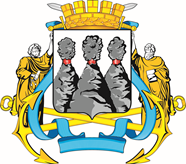 ГОРОДСКАЯ ДУМАПЕТРОПАВЛОВСК-КАМЧАТСКОГО ГОРОДСКОГО ОКРУГАот 16.05.2018 № 174-р9-я сессияг.Петропавловск-КамчатскийО принятии решения о внесении изменений в Решение Городской Думы Петропавловск-Камчатского городского округа от 06.05.2013 № 71-нд                             «О порядке предоставления жилых помещений муниципального специализированного жилищного фонда в Петропавловск-Камчатском городском округе»Председатель Городской ДумыПетропавловск-Камчатскогогородского округаГ.В. МонаховаГ.В. МонаховаГОРОДСКАЯ ДУМАГОРОДСКАЯ ДУМАГОРОДСКАЯ ДУМАПЕТРОПАВЛОВСК-КАМЧАТСКОГО ГОРОДСКОГО ОКРУГАПЕТРОПАВЛОВСК-КАМЧАТСКОГО ГОРОДСКОГО ОКРУГАПЕТРОПАВЛОВСК-КАМЧАТСКОГО ГОРОДСКОГО ОКРУГАГлаваПетропавловск-Камчатскогогородского округаВ.Ю. Иваненко№
п/п
<*>Ф.И.О   
гражданинаДата  
  подачи 
заявленияМесто 
 работы
(учебы)Ходатайствующая
  организацияСостав
 семьиДата   
постановки
  на учетСнятие с учетаСнятие с учетаПримечание№
п/п
<*>Ф.И.О   
гражданинаДата  
  подачи 
заявленияМесто 
 работы
(учебы)Ходатайствующая
  организацияСостав
 семьиДата   
постановки
  на учетДатаОснование
<**>